Technical working party for Agricultural cropsForty-Third Session
Mar del Plata, Argentina, November 17 to 21, 2014reportadopted by the Technical Working Party for Agricultural Crops

Disclaimer:  this document does not represent UPOV policies or guidance	The Technical Working Party for Agricultural Crops (TWA) held its forty-third session in Mar del Plata, Argentina, from November 17 to 21, 2014.  The list of participants is provided in Annex I to this report.	The TWA was welcomed by Mr. Raimundo Lavignolle, President of the Directorate of the National Seed Institute (INASE). The TWA received a presentation on plant variety protection in Argentina by Mr. Alberto Ballesteros, Examiner for cereal, cotton, rice and forage crops, a copy of which is provided in Annex II to this report.	The session was opened by Mrs. Robyn Hierse (South Africa), Chairperson of the TWA, who welcomed the participants, in particular new participants to the TWA, and thanked Argentina for hosting the TWA session.	The TWA expressed its condolences for the sad loss of Mr. François Boulineau, France, Chairman of the Technical Working Party for Vegetables (TWV), who had died on December 23, 2013.  It was recalled that, in addition to being Chairman of the TWV, Mr. Boulineau had brought great experience and expert knowledge to UPOV’s technical work and was a leading expert for a number of important UPOV Test Guidelines.Adoption of the Agenda	The TWA adopted the agenda as presented in document TWA/43/1 Rev.Short Reports on Developments in Plant Variety Protection(a)	Reports on developments in plant variety protection from members and observers 	The TWA noted the information on developments in plant variety protection from members and observers provided in document TWA/43/25 Prov.  The TWA noted that reports submitted to the Office of the Union after November 10, 2014, would be included in the final version of document TWA/43/25.	The TWA received a presentation by an expert from Brazil on a project to harmonize example varieties in wheat, soy bean and rice among Argentina, Brazil, Bolivia, Chile, Colombia, Paraguay and Uruguay, a copy of which is provided in document TWA/43/25.(b)	Reports on developments within UPOV 	The TWA received a presentation from the Office of the Union on latest developments within UPOV, a copy of which is provided in document TWA/43/24. Improving the effectiveness of the Technical Committee, Technical Working Parties and Preparatory Workshops	The TWA considered document TWA/43/11.	The TWA noted the measures implemented at the TWP sessions in 2013, for improving the effectiveness of the TWPs, as set out in paragraph 10 of document TWA/43/11.	The TWA noted the results of the surveys in 2013 presented in document TWA/43/11, paragraphs 11 and 12 and in Annex I.	The TWA noted the survey of TWP participants in 2014, as set out in Annex II to document TWA/43/11.	The TWA considered the proposals concerning possible means of improving the effectiveness of the TWPs and the Preparatory Workshops, presented in the table in paragraph 26 of document TWA/43/11 and made the following comments:TGP Documents	The TWA considered the TGP documents below on the basis of documents TWA/43/3 and TWA/43/3 Add.Matters for adoption by the Council in 2014	The TWA noted the revisions to documents TGP/0, TGP/2, TGP/5, TGP/7 and TGP/8 which had been adopted by the Council at its forty-eighth ordinary session, as set out in paragraphs 5 to 21 of document TWA/43/3.Future revision of TGP documents 	The TWA noted that the proposals for future revisions of TGP documents would be dealt with under separate documents.Program for the development of TGP documents	The TWA noted the program for the development of TGP documents, as set out in the Annex II to document TWA/43/3.Revision of TGP documents:  TGP/7:  Development of Test Guidelines(i)	Revision of document TGP/7: Plant Material Submitted for Examination	The TWA considered document TWA/43/12. 	The TWA received a presentation by an expert from France on problems experienced with regard to plant material submitted for examination and how they had addressed those problems.  A copy of the presentation is provided in document TWA/43/12 Add.	The TWA noted that the Community Plant Variety Office of the European Union (CPVO) was conducting a study in collaboration with some examination offices and ESA to assess the possible effects of endophyte infection in ryegrass and tall fescue on the expression of DUS characteristics. 	The TWA noted the experience of Australia with plant material of sugar cane submitted for examination and the effect of different methods of propagation (cuttings and tissue culture) in the expression of some DUS characteristics, for example culm: zig-zag and bud: shape. The TWA noted that the problem had been addressed by using comparison varieties propagated by the same method for the assessment of those characteristics. 	The TWA noted there were many factors that could affect plant material submitted for examination and agreed that documents TG/1/3 and TGP/9 provided a good basis for authorities to prevent and address most of the problems.	The TWA agreed that there would be no need to develop further guidance on plant material submitted for examination and agreed with the TWO and TWF that authorities in charge of receiving plant material for examination should provide guidance on the requirements of material submitted, for example with regard to  quality and age. (ii)	Revision of document TGP/7: Coverage of the Test Guidelines	The TWA considered document TWA/43/13 and agreed that Approach 3 “Specify existing type of propagation and anticipate future developments” was the most appropriate guidance for Test Guidelines that were developed on the basis of varieties with certain type or types of propagation when varieties may be developed in the future with other types of propagation. 	The TWA agreed that the new proposed paragraph in Approach 3 with guidance on procedures in case varieties are developed in the future with other types of propagation would become repetitive if Test Guidelines were developed on the basis of varieties with more than one type of propagation and agreed that ASW 8 should be amended to read as follows:“ASW 8  (TG Template:  Chapter 4.2) – Uniformity assessment“Cross-pollinated varieties“Test Guidelines covering only cross-pollinated varieties“‘The assessment of uniformity should be according to the recommendations for cross-pollinated varieties in the General Introduction.’” […] “(c)	Uniformity assessment by off-types (all characteristics observed on the same sample size) 	(i)   Test Guidelines covering only varieties with uniformity assessed by off-types“For the assessment of uniformity, a population standard of { x }% and an acceptance probability of at least { y } % should be applied.  In the case of a sample size of { a } plants, [{ b } off-types are] /  [1 off-type is] allowed.”	(ii)  Test Guidelines covering varieties with uniformity assessed by off-types and other types of varieties“‘For the assessment of uniformity of [self-pollinated] [vegetatively propagated] [seed-propagated] varieties, a population standard of { x }% and an acceptance probability of at least { y } % should be applied.  In the case of a sample size of { a } plants, [{ b } off-types are] /  [1 off-type is] allowed.’	The TWA agreed that the new proposed paragraph in Approach 3 with guidance on procedures in case varieties are developed in the future with other types of propagation should be presented separately as a new standard wording in the TG template to read as follows:“These Test Guidelines have been developed for the examination of [type or types of propagation] varieties. For varieties with other types of propagation the recommendations in the General Introduction and document TGP/13 “Guidance for new types and species”, Section 4.5: “Testing Uniformity” should be followed.”(iii)	Revision of document TGP/7:  Drafter’s Kit for Test Guidelines	The TWA considered document TWA/43/14 and noted the plans for a revision of document TGP/7 and the TG Drafter’s webpage for consistency with the introduction of the web-based TG Template in 2014, as set out in paragraphs 6 to 8 of document TWA/43/14.Revision of TGP documents:  TGP/8:  Trial Design and Techniques Used in the Examination of Distinctness, Uniformity and Stability(i)	Revision of document TGP/8:  Part I:  DUS Trial Design and Data Analysis, New Section:  Minimizing the Variation due to Different Observers	The TWA considered document TWA/43/15.	The TWA noted that an expert from New Zealand had made a presentation at the forty-fifth session of the TWF on the previous work done on harmonized variety descriptions for apple for an agreed set of varieties, as presented in TWF/45/28 “Harmonized example varieties for Apple: historical data and possible new developments”.	The TWA considered the draft guidance in the Annex to document TWA/43/15, for inclusion in a future revision of document TGP/8, on minimizing the variation due to different observers, including guidance on PQ and QN/MG characteristics, in conjunction with the points raised by the expert from Australia in paragraph 21 of document TWA/43/15.  	The TWA agreed that the draft guidance in the Annex to document TWO/47/15 should continue to be developed and agreed that the document should focus on variation between observers within the same location and not on minimizing observer variation between authorities. 	The TWA noted the importance of the quality of the Test Guidelines for providing clear guidance for DUS examiners and for ensuring consistency of observations, and the importance of the continuous training of examiners. The TWA agreed to take up the general recommendation that if possible one observer should be used per trial to avoid variation in observations.	The TWA agreed that QN/MG characteristics could be dealt with in a similar way to QN/MS and noted that the possible effect of random within-plot variation should also be considered.  The TWA agreed that differences between observers on PQ characteristics could be tested using non-parametric methods, such as frequency of deviations.	The TWA agreed that the scale of notes used in the example should be reduced to 5 notes.(ii)	Revision of document TGP/8:  Part II:  Selected Techniques Used in DUS Examination, Section 3:  Method of Calculation of COYU	The TWA considered document TWA/43/16 and noted the developments concerning the method of calculation of COYU, including the development of a demonstration module in DUST and the practical exercise that would be conducted using real data to compare decisions made using the current and the proposed improved method.(iii)	Revision of document TGP/8:  Part II:  Selected Techniques used in DUS Examination, New Section:  Examining DUS in Bulk Samples	The TWA considered document TWA/43/17 and the example of a bulk characteristic from the Netherlands.	The TWA agreed with the TWO that the usual approach was to confirm uniformity prior to the establishment of stability and that care would be needed on the examination of stability allowing for the establishment of uniformity of a variety for a given characteristic.	The TWA agreed that the example was not supported by sufficient data and agreed with the TWC that the routine measurement of this characteristic in the Netherlands would allow sufficient data set to be generated for further consideration and that the Netherlands should be invited to provide further information. 	The TWA noted that the states of expression had a fixed scale of values and a remark on variation due to environmental influence. The TWA agreed that the determination of states of expression should be based on existing variation between varieties and considering environmental influence.(iv)	Revision of document TGP/8:  Part II:  Selected Techniques Used in DUS Examination, New Section:  Data Processing for the Assessment of Distinctness and for Producing Variety Descriptions	The TWA considered document TWA/43/18.	The TWA noted that an expert from New Zealand had made a presentation at the forty-fifth session of the TWF, on the project for “apple reference varieties”, as reproduced in Annex II to document TWA/43/18.	The TWA received a presentation by an expert from Germany as presented in Annex III to document TWA/43/18 on “Different forms that variety descriptions could take and the relevance of scale levels” and agreed that it should be used as introduction for future guidance to be developed on this matter. 	The TWA noted the guidance for variety description in Italy, as presented in Annex IV to document TWA/43/18.	The TWA noted that the results of the practical exercise with a common data set had been presented to the TWC at its thirty-second session and noted that an expert from France had been requested to compare the results of the practical exercise to identify differences in the results obtained, for further understanding of the different methodologies. (v)	Revision of document TGP/8:  Part II:  Selected Techniques Used in DUS Examination, New Section:  Guidance on Blind Randomized Trials	The TWA considered document TWA/43/19.	The TWA noted that blind randomized trials were used: in Brazil to confirm, in some cases, the assessment of distinctness under a breeder-based testing system for agricultural crops and vegetables; in the United Kingdom, for assessment of distinctness; and in France, for the assessment of disease resistance characteristics that are not tested by the authority.	The TWA agreed that the guidance to be developed should explain the importance of sample size and how to minimize biases in the methodology.	The TWA noted the proposal from the expert from France to prepare a new draft for consideration by the TC and the TWPs at their sessions in 2015.(vi)	Revision of document TGP/8:  Part II:  Selected Techniques Used in DUS Examination, New Section:  Examining Characteristics using Image Analysis	The TWA considered document TWA/43/20 and agreed on the importance of precise definition of characteristics to be assessed using image analysis.	The TWA noted the use of image analysis: in Australia, for measurement of leaf length and width in ornamental plants; in Denmark, for measurement of petals, cotyledons and siliquas in oilseed rape and length of ears and awns in barley; in the United Kingdom, for measurement of petals, cotyledons and siliquas in oilseed rape, and various characteristics in sugar beet and field beans; and in France for the assessment of cotyledons in oilseed rape.	The TWA noted the proposal from the expert from the European Union to prepare a new draft for New Section “Examining Characteristics Using Image Analysis” for inclusion in document TGP/8 for consideration by the TC and the TWPs at their sessions in 2015.(vii)	Revision of document TGP/8:  Part II:  New Section:  Statistical Methods for Visually Observed Characteristics	The TWA considered document TWA/43/21.	The TWA noted the developments concerning a possible New Section: “Statistical Methods for Visually Observed Characteristics” to be introduced in document TGP/8: Part II: Techniques Used in DUS Examination, in a future revision of document TGP/8. 	The TWA noted the comparison of results of the COYD method for ordinal characteristics and χ2-test on distinctness decisions made using meadow fescue growth habit data from Finland. The TWA agreed to request the TWC to clarify whether the COYD method for ordinal characteristics was recommended for any ordinal data or other conditions should also be considered when selecting the appropriate analysis method. Revision of TGP/9:  Examining Distinctness (i)	Revision of document TGP/9: Section 1.6: Schematic Overview of TGP Documents Concerning Distinctness 	The TWA considered document TWA/43/22 and the revision of the flow diagram in TGP/9, Section 1.6 “Schematic overview of TGP documents concerning distinctness”, as set out in Annexes I and II to document TWA/43/22.	The TWA noted that reference to document TGP/3 “Elaborating the notion of varieties of common knowledge” had not been included in the new schematic in Annex II of document TWA/43/22 and agreed that it should be consistent between the two schematics.(ii)	Revision of document TGP/9: Section 2.5: Photographs 	The TWA considered document TWA/43/22 and agreed with the proposed guidance on photographs for inclusion in document TGP/9, Section 2.5 “Photographs”, as follows:“2.5.3	The suitability of photographs for the identification of similar varieties is strongly influenced by the quality of the photographs taken by the authority for the varieties in the reference collection and the photograph of the candidate variety provided by the applicant with the Technical Questionnaire. Comprehensive guidance for taking suitable photographs is provided in TGP/7, GN 35 (new). The guidance was developed in particular for the applicants to provide suitable photographs of the candidate variety. The same instructions are important and useful for the authorities to take photographs of the varieties in the variety collection under standardized conditions.”(iii)	Revision of document TGP/9: Sections 4.3.2 and 4.3.4 Method of Observation (Single Measurement – MG)	The TWA considered document TWA/43/22 and the proposed example of a single record for a group of plants (MG) taken on plant parts for inclusion in a future revision of document TGP/9, Subsections 4.3.2 “Single record for a group of plants or part of plants (G)” and 4.3.4 “Schematic summary”, as set out in paragraphs 16 and 17 of document TWA/43/22.	The TWA agreed with the comment made by the TWO, TWF and TWV that the example of a single record for a group of plants (MG) taken on plant parts for inclusion in a future revision of document TGP/9, Section 4.3.2 “Single record for a group of plants or parts of plants (G)” and Section 4.3.4 “Schematic Summary” should read as follows:“Example (MG)“Measurement (MG): “Leaf blade: width” in Hosta (vegetatively propagated): a representative measurement in the plot.”Revision of document TGP/14:  Section 2.4:  Apex/Tip Characteristics	The TWA considered document TWA/43/23 and the proposal to develop an explanation on the inclusion of a state of expression based on a differentiated tip in shape of apex characteristics. 	The TWA agreed with the TWO, TWF and TWV that document TGP/14, section 2.4 should be amended to read as follows:“2.4.1 The apex of an organ or plant part is the end furthest from the point of attachment. In some cases, the distal extremity of the apex may be differentiated into a “TIP”. “2.4.2 In considering the approach to describe the apex, the size of the organ and the number of apex shapes should be taken into account. Apex characteristics can be described in simple terms and if a differentiated tip is present it could be further described as a separate characteristic. Generally, it is not necessary to separate the apex shape characteristic.“2.4.3	In cases where it is appropriate to separate into differentiated tip and apex characteristics, the shape of the apex is taken as the general shape, excluding any differentiated tip.  For example: […]”	The TWA agreed with the TWO, TWF and TWV that the approach in document TGP/14 for shape of apex and tip characteristics was most suitable for leaves or larger structures and should be used in particular cases only.Variety denominations	The TWA considered document TWA/43/4.	The TWA noted the plans to revise document UPOV/INF/12.	The TWA noted the report concerning the possible development of a UPOV similarity search tool for variety denomination purposes and that the first meeting of the working group had taken place in September, 2014. The TWA agreed that a UPOV similarity search tool for variety denomination purposes could minimize the risk of differences in the decisions on the suitability of denominations.	The TWA noted the developments concerning potential areas for cooperation between the International Commission for the Nomenclature of Cultivated Plants of the International Union for Biological Sciences (IUBS Commission), the International Society for Horticultural Science Commission for Nomenclature and Cultivar Registration (ISHS Commission) and UPOV, as set out in document TWA/43/4.Uniformity assessment	The TWA considered document TWA/43/9, including Annexes I to IV, as a basis to develop guidance in document TGP/10.	The TWA noted that the TWC had been invited to provide an analysis of the consequences of the different approaches presented in the Annexes of document TWA/43/9 and, in particular, whether approach 2 in Situations A and B was appropriate.	The TWA agreed with the TWV on the importance of assessing uniformity in each independent growing cycle and was not in favor of combining results from 2 cycles.	The TWA agreed that an introduction paragraph should be added to Situation B to explain that years could be replaced by locations of DUS testing trials only when specific requirements are fulfilled such as no significant genotype x location interaction for any of the characteristics used in DUS examination.  	The TWA agreed with the TWC that the guidance provided in document TGP/10 “Examining Uniformity”, Section 6 “Combining all observations on a variety” was sufficient to address situation C “More than one sample or subsample for a characteristic in the same growing trial”, Annex III to document TWA/43/9. 	The TWA agreed with the TWC that guidance in Situation D should read as follows: “SITUATION D:  ASSESSING SUB-SAMPLES WITHIN A SINGLE TEST/TRIAL“Approach:  Use of sub-sample as a first step of assessment“A variety is considered uniform if the number of off-types does not exceed a predefined lower limit in the sub-sample. “A variety is considered non-uniform if the number of off-types exceeds a predefined upper limit in the sub-sample.“If the number of off-types is between the predefined lower and upper limits the whole sample is assessed. The lower and upper limits have to be chosen considering comparable type I and type II errors in the sub-sample and the whole sample.“Example:“In a sample size of 100 plants, the acceptable number of off-types is 3 (based on a population standard of 1% and an acceptance probability of at least 95%).“In a subsample of 20 plants used in the context of the sample size of 100 plants above:“A variety is considered uniform if no off-types are observed in the sub-sample.“A variety is considered non–uniform if the number of off-types in the sub-sample exceeds 3.“If the number of off-types is 1 to 3, the whole sample of 100 plants is assessed.“Annex V to document TWC/32/9 provides a full description of the statistical basis for this approach.”Experiences with new types and species	The TWA received a presentation by electronic means by an expert from New Zealand on experiences with fungal endophytes from the genus Neotyphodium. The presentation is included as an annex to document TWA/43/25 “Reports on Developments in Plant Variety Protection from Members and Observers”.	The TWA noted the different situations with regard to the possibility to protect varieties of fungal endophytes among UPOV members.  	The TWA agreed to request an expert from the CPVO to make a presentation on the results of a study to assess the possible effects of endophyte infection in ryegrass and tall fescue on the expression of DUS characteristics in 2016.	The TWA received a presentation by an expert from Argentina on experiences with Cyamopsis tetragonoloba. The presentation is included as an annex to document TWA/43/25 “Reports on Developments in Plant Variety Protection from Members and Observers”.Discussion on draft Test GuidelinesAdlay (Coix ma-yuen Roman.)	The subgroup discussed document TG/COIX(proj.4), presented by Mr. Yoshiaki Takamatsu (Japan), and agreed the following:Adzuki/Red bean (Vigna angularis (Willd.) Ohwi & H. Ohashi)	The subgroup discussed document TG/ADZUK(proj.3), presented by Mr. Masayuki Uchida (Japan), and agreed the following:Cassava (Manihot esculenta Crantz.)	The subgroup discussed document TG/CASSAV(proj.5) (rev.), presented by Mr. Fabrício Santana Santos (Brazil) and Mr. Simeon Kibet Kogo (Kenya).  The following list presents the comments made by the TWV at its forty-eighth session held in Paestum, Italy, from June 23 to 27, 2014.  Additional comments considered at the TWA as well as the comments of the TWA on the TWV comments are added and highlighted in grey and in italics.Castor Bean (Ricinus comunis L.)	The subgroup discussed document TG/RICIN(proj.1), presented by Mrs. Robyn Hierse (South Africa), and agreed the following:Elytrigia (Elytrigia elongata (Host) Nevski)	The subgroup discussed document TG/ELYTR(proj.4), presented by Mr. Alberto Ballesteros (Argentina), and agreed the following:Quinoa (Chenopodium quinoa Willd.)	The subgroup discussed document TG/CHENO(proj.1), presented by Mr. Erik Lawaetz and Ms. Maria Boye Simonsen (Denmark), and agreed the following:Sorghum (Sorghum bicolor xdrummondii) (Revision)	The subgroup discussed document TG/122/4(proj.3), presented by Mr. Luis Salaices (Spain), and agreed the following:Urochloa (Brachiaria)	The subgroup discussed document TG/UROCH(proj.8), presented by Mr. Fabrício Santana Santos (Brazil), and agreed the following:Wheat (Triticum aestivum L. emend. Fiori et Paol.) (Revision)	The subgroup discussed document TG/3/12(proj.3), presented by Mrs. Virginie Bertoux (France), and agreed the following:Molecular Techniques	The TWA considered document TWA/43/2.	The TWA noted the report on developments concerning the: (a)	use of biochemical and molecular markers in the examination of Distinctness, Uniformity and Stability (DUS);(b)	Working Group on Biochemical and Molecular Techniques, and DNA-Profiling in Particular (BMT); and(c)	presentation of information on the situation in UPOV with regard to the use of molecular techniques to a wider audience, including breeders and the public in general.	The TWA received a presentation by an expert from the United Kingdom by electronic means on “a European Potato database as a centralized collection of varieties of common knowledge”, a copy of which is provided as an Addendum to document TWA/43/2 “Molecular techniques”. 	The TWA noted the information presented by the expert from the United Kingdom by electronic means and the investigations on the use of molecular data for the management of variety collections.Information and databases(a)	UPOV information databases 	The TWA considered document TWA/43/5.	The TWA noted the plan to provide information for type of crop for each UPOV code in the GENIE database, as set out in paragraph 8 of document TWA/43/5.	The TWA to check the amendments to UPOV codes, the new UPOV codes or new information added for existing UPOV codes, which are provided in Annex III to this document, and to submit the comments to the Office of the Union by January 31, 2015.	The TWA noted the developments concerning the program for improvements to the Plant Variety Database, as reported in paragraphs 17 to 34 of document TWA/43/5.(b)	Variety description databases 	The TWA considered document TWA/43/6.	The TWA noted the developments on variety description databases, as set out in document TWA/43/6, and the proposal of the expert from Australia, not to develop a database for the TWO.	The TWA noted the matters raised by the ISF in relation to variety descriptions.	The TWA noted the conclusion of the CAJ on matters concerning variety descriptions, as set out in paragraph 29 of document TWA/43/6.(c)	Exchangeable software 	The TWA considered document TWA/43/7.	The TWA noted that document UPOV/INF/22 “Software and equipment used by members of the Union” had been adopted by the Council at its forty-eighth ordinary session, to be held in Geneva on October 16, 2014, as set out in paragraph 5 of document TWA/43/7.	The TWA noted that a circular would be issued to the designated persons of the members of the Union in the TC, inviting them to provide information regarding non-customized software and equipment used by members of the Union, as appropriate	The TWA noted that a revision of document UPOV/INF/16/3 concerning the inclusion of the SIVAVE software had been presented for adoption by the Council at its forty-eighth ordinary session, to be held on October 16, 2014.	The TWA noted that the TWC had agreed that the discussions on the inclusion of the SISNAVA software in document UPOV/INF/16 should be continued subject to the conclusion on discussions on the variation of variety descriptions over years in different locations by the TWC.	The TWA noted that the TC and CAJ had agreed with the proposed revision of document UPOV/INF/16 concerning the inclusion of information on the use of software by members of the Union.	The TWA noted that an expert from France had made a presentation on the AIM software at the thirty-second session of the TWC, based on the English translation of the software.	The TWA noted that the explanation of the software “Information System (IS) used for Test and Protection of Plant Varieties in the Russian Federation” is provided in the Annex of document TWA/43/7.(d)	Electronic application systems 	The TWA considered document TWA/43/8.	The TWA noted the developments concerning the development of a prototype electronic form as set out in document TWA/43/8 and the results of the survey of members of the Union on their use of databases for plant variety protection purposes and also on their use of electronic application systems, as presented in Annex II to document TWA/43/8.Recommendations on draft Test Guidelines(a)	Test Guidelines to be put forward for adoption by the Technical Committee	The TWA agreed that the following draft Test Guidelines should be submitted to the TC for adoption at its fifty-first session, to be held in Geneva in March 2015, on the basis of the following documents and the comments in this report:(b)	Test Guidelines to be discussed at the forty-fourth session	The TWA agreed to discuss the following draft Test Guidelines at its forty-fourth session:	The TWA expressed its interest to revise the Test Guidelines for Ginseng (Panax ginseng C.A. Mey.) (document TG/224/1) and Barley (Hordeum vulgare L. sensu lato) (document TG/19/7) in 2016.Guidance for drafters of Test Guidelines	The TWA considered document TWA/43/10.	The TWA noted the features of Version 1 of the web-based TG Template, as set out in paragraph 10 of document TWA/43/10.	The TWA noted the requirement for Leading and Interested Experts to use the web-based TG Template for the preparation of draft Test Guidelines discussed during the forty-third session of the TWA. 	The TWA noted the exclusive use of the web-based TG Template for the development of all Test Guidelines from 2015.	The TWA received a demonstration of the web-based TG Template by the Office of the Union and noted the main features of the system for Leading and Interest experts. The TWA agreed that the comments and suggestions by the Leading Experts that used the web-based TG Template should be sent to the UPOV Office for improving the system.Date and place of the next session	At the invitation of Japan, the TWA agreed to hold its forty-fourth session in Obihiro, Japan, from July 6 to 10, 2015, with the preparatory workshop on July 5, 2015.Future program	The TWA proposed to discuss the following items at its next session:Opening of the SessionAdoption of the agendaShort reports on developments in plant variety protectionReports from members and observers Reports on developments within UPOV (oral report by the Office of the Union)Molecular Techniques (document to be prepared by the Office of the Union)TGP documents Variety denominations (document to be prepared by the Office of the Union)Information and databases(a)  UPOV information databases (document to be prepared by the Office of the Union)(b)  Variety description databases (document to be prepared by the Office of the Union and documents invited)(c)  Exchangeable software (documents to be prepared by the Office of the Union)(d)  Electronic application systems (document to be prepared by the Office of the Union)Uniformity assessmentMatters to be resolved concerning Test Guidelines adopted by the Technical Committee (if appropriate)Discussion on draft Test Guidelines (Subgroups)Recommendations on draft Test GuidelinesGuidance for drafters of Test GuidelinesDate and place of the next sessionFuture programReport on the session (if time permits)Closing of the sessionVisit	On November 19, 2014, the TWA visited the agricultural experimental station of the National Institute of Agricultural Technology (INTA) in Balcarce, where it was welcomed by Mr. Carlos Mezzadra, Director of the testing station, and Mr. Pablo Abbate, Agronomic Engineer, who gave a presentation on the wheat breeding program of INTA.  A copy of the presentation is provided in Annex III to this report.  The TWA also visited a seed processing facility for maize, wheat, sunflower and soya bean seeds of the Nidera Seeds Company. The TWA was welcomed by Mr. Sergio Suarez, Head of Production Unit, and Mr. Marcelo Rizzo, Research Expert, wheat program.  The TWA visited the facilities for seed processing of maize seeds and the growing trials for the wheat breeding program.Medal	The TWA thanked Mrs. Robyn Hierse and took note that she was awarded a UPOV bronze medal in recognition of her chairmanship of the TWA from 2012 to 2014.	The TWA adopted this report at the end of the session.[Annexes follow]TWA/43/27 ANNEXES I TO III[Annexes I to III only available in the pdf version of the document][Annex IV follows]ANNEX IVLIST OF LEADING EXPERTSDRAFT TEST GUIDELINES TO BE SUBMITTED
TO THE TECHNICAL COMMITTEE IN 2015All requested information to be submitted to the Office of the Union
before January 2, 2015DRAFT TEST GUIDELINES TO BE DISCUSSED AT TWA/44(* indicates possible final draft Test Guidelines)Guideline date for Subgroup draft to be circulated by Leading Expert:  March 27, 2015Guideline date for comments to Leading Expert by Subgroup:  April 24, 2015New draft to be submitted to the Office of the Unionbefore May 22, 2015[End of Annex IV and of document]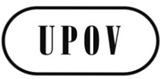 ETWA/43/27ORIGINAL:  EnglishDATE:  November 21, 2014INTERNATIONAL UNION FOR THE PROTECTION OF NEW VARIETIES OF PLANTS INTERNATIONAL UNION FOR THE PROTECTION OF NEW VARIETIES OF PLANTS INTERNATIONAL UNION FOR THE PROTECTION OF NEW VARIETIES OF PLANTS GenevaGenevaGenevaProposalProposalCommentTechnical Working PartiesTechnical Working PartiesTechnical Working PartiesGeneralGeneralGeneral(a)conduct a survey of TWP participants in 2014 in order to identify further areas for improvement and to obtain feedback on the effectiveness of measures already takensecond survey would be more effective in gathering views from more participants. separate analysis should be prepared according to the number of sessions a respondent has participated. Respondents may have different views according to experience in UPOV meetings(b)review the TWP invitations in order to ensure that information is disseminated to all appropriate personslist of designated persons for each UPOV member should be made easily available for informationhost country should be prepared to issue personalized invitation letters for visa purposes, if necessary.(c)in order to encourage greater participation by all participants in the TWP sessions, to request participants at the beginning of the session to introduce themselves and to briefly (in 30 seconds) report the most important issue they faced at that time.  Matters of broad interest could then be considered for further discussion at an appropriate timenot supported in the format proposedpressing issues should be included in a separate part of the country report. discussions on relevant issues identified should be included in the agenda for upcoming sessions to allow sufficient time for preparation. (d)organize presentations by experts of members of the Union on topical and relevant mattersthis approach is currently used and should be continueditem should be introduced in the agenda for next sessiondiscussions should be structured with sharing of information (presentation or document) in advance of the session(e)request hosts to provide:name badges for all participants (including local participants),a large poster board with the participant names and photographs and a space for each participant to indicate their area of particular interest (specifically including local participants),a notice board for host announcements (e.g. visits), 2 projector screens in large rooms (at opposite ends of room)name badges are importantother items could be used at the discretion of the host but should not be compulsoryguidance for hosts should mention that size of table for participants should allow sufficient space to workarea of expertise could be included in the list of participantshosts could create mailing lists and social media for sharing informationinclude hyperlinks to locate agenda items in the agenda and program for the weekto facilitate localizing documentsTWP documentsTWP documentsTWP documents(f)provide a summary of the purpose and proposed decisions at the beginning of TWP documentsgeneral support for inclusion of executive summarycomments by other TWP are useful to summarize discussions(g)post documents sufficiently in advance of the meetingsto establish deadlines for posting documents onlinedocuments later than certain number of weeks prior to TWP session (e.g. 2 weeks) should be removed from agenda(h)continue to include decision paragraphs in TWP documentsgeneral support to keep decision paragraphs(i)minimize the time for presentation of documents, particularly where presented for information onlyall documents should be allowed sufficient time for presentation even if for information only. documents that inform about work being developed in other TWPs should be presentedTest guidelinesTest guidelinesTest guidelines(j)request TWP designated persons to make proposals for new or revised Test Guidelines in advance of the TWP sessionTWP designated person could be requested to make proposals which should be presented during the TWP session.(k)circulate the proposed schedule of TG to be discussed during the session to TWP participants one week before the TWP sessiondraft program of the week should be circulated before the TWP session(l)improve preparation of Test Guidelines and presentation of Test Guidelines at TWPs by the Leading expert by:training (e.g. electronic training workshops, including the use of the Web-based TG template, and guidance on the presentation of Test Guidelines at the sessions),subgroups with small number of interested experts should be balanced with participation of more experienced participants to provide a forum for information for Leading Expertsto discuss some Test Guidelines during plenary sessions to create capacity among participantsto have two experts for presenting complex Test Guidelinesto visit trials on Test Guidelines under discussion and address specific issues in the field, if possibleproviding UPOV comments in advancesubgroups with small number of interested experts should be balanced with participation of more experienced participants to provide a forum for information for Leading Expertsto discuss some Test Guidelines during plenary sessions to create capacity among participantsto have two experts for presenting complex Test Guidelinesto visit trials on Test Guidelines under discussion and address specific issues in the field, if possibleTGP documentsTGP documentsTGP documents(m)request participants to provide their comments on TGP documents in advance of the TWP session, according to a specified dateproposal not supportedfeasible only for documents that could be available online 6 weeks before the meeting. should be requested in particular cases onlyuseful for participants who could not attend a session or wish to comment in written. could reduce importance of attendance to meetingsit should be avoided that written comments submitted in advance replace discussions during the meeting.(n)organize a separate, annual meeting of a working group to discuss TGP documents in the week before the TC sessions in Geneva.  The meetings would be open to all TC and TWP designated persons and consideration would be given to the possibility to view the meeting electronicallyproposal not supportedwould not increase attendance discussion on TGP documents requires inputs from crop experts during TWP sessions(o)in conjunction with this approach, to report on significant developments at TWPs, without detailed discussion of individual TGP documentsproposal not supportedto reduce the amount of time used to discuss TGP documentsto allow time for discussion on technical  matters relating to implementing the PVP systemTechnical visitTechnical visitTechnical visit(p)conduct a survey of TWP participants of their requirements for technical visitssurvey should seek preferences or interests from experts for technical visit. outcomes of survey should not become a requirement for hosts of Technical Working PartiesPreparatory WorkshopsPreparatory WorkshopsPreparatory Workshops(a)if the length of time spent on TGP and information documents is reduced, to hold the preparatory workshops on Monday in order to encourage all TWP participants to attend the Preparatory Workshopapproach not supportedwould reduce time of discussions during TWP session to review the purpose of the preparatory workshop for training on UPOV system. could be used to introduce particular topics to be further discussed during the session (b)to use more, shorter presentations and use experts from members of the Union as presentersgeneral support for using shorter presentations and more practical exercisesto revise the content of the preparatory workshopcould include or detail specific topics from online distance training courses DL-205 and DL-305 (c)to continually renew exercises for existing topicsgeneral support for renewing exercises(d)to organize small groups of participants with different levels of experience for the group exercisesuseful to have to have a more experienced participant in the groupsCover pageto check coverage of Test Guidelines (does it also cover COIXX_LAC?)Char. 1to read “Seedling: anthocyanin coloration”Char. 2to check whether to add example varieties for states 1 and 3to check scale and whether to have notes 1 to 5; if scale 1, 2, 3 is maintained, to change illustrationsChar. 6to be deletedChar. 7to add illustration which part of the plant is to be observedChar. 9to read “Inflorescence: number of bracts”Char. 12to check whether to use inflorescence or infructescence (throughout the document)Char. 14to be deletedChar. 15to have states “low” to “high”Char. 17to check whether to have states ordered as follows: white, light brown, dark brown, purple, grey, black” to check whether example varieties for states “white” and “grey” are availableChar. 18to check whether secondary color is applicable, if not to delete char.Char. 19to have notes 1, 2, 3Char. 20to correct spelling to “grain”Ad. 4to read “To be observed at the middle of the longest culm on the broadest part of the leaf blade.”Ad. 8to add explanation that to be observed on the longest bract of the inflorescenceAd. 15to present illustration in a grid according to TGP/14Ad. 23to read “To be observed by reaction to solution of 3% Potassium Iodide and 0.1% Iodine. Glutinous type endosperm is stained to reddish purple, non-glutinous type endosperm is stained to dark blue purple.”1.to remove synonymChar. 1to add (+) and explanation: “Dwarf type shows a bushy and erect growth habit. Climbing type has rapidly elongating internodes that shows a climbing growth habit.”Char. 2to be indicated as QN to have the following states, notes and example varieties:absent or weak (1) (Erimo-shozu);medium (2) (Buchishoryu-kei No.1, Kuro-shozu);strong (3) Char. 12to add (+) and explanation: “Observations should be made on the main stem.”Char. 13 to have the following states, notes and example varieties:to have states: very few (1);few (2) (Akane-dainagon); medium (3) (Erimo-shozu); many (4) (Beninanbu, Buchishoryu-kei No.1); very many (5) (Odate No. 2)Char. 14to have states of expression from “low” to “high”Char. 15to have the following order of states of expression: yellowish white, green, light red, medium red, dark red, yellowish brown, medium brown, blackChars. 16, 17to be indicated PQAd. 5to read “The time of flowering is when 50% of the plants have at least one flower open.”Ad. 10to read “The time of maturity is when 80% of pods on the plants are ripe.”Ad. 14to add following illustration of low and high ratio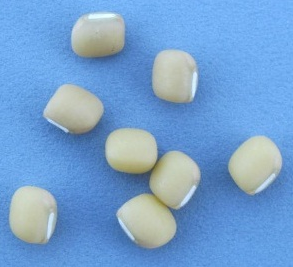 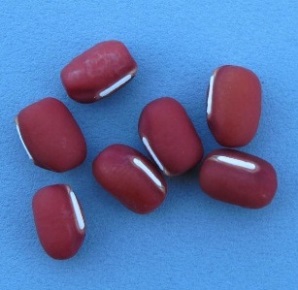 13lowhighAd. 15to read “The main color is the color with the largest surface area. In cases where the areas of the main and secondary color are too similar to reliably decide which color has the largest area, the darkest color is considered to be the main color.”Ad. 17to correct spelling of state (2) to blotchedAd. 18to read:“Seeds should be sampled from healthy plants at full maturity.Seed weight should be measured at 15% moisture content.Moisture content could be adjusted using the following formula:A = seed moisture contentB = seed weightB x (100 - A) / (100 - 15)” TQ.5.1(1)state 2 to read “climbing”TQ 5.6 (18)to read “Seed: 100 seed weight”TQ 6to add as example “Time of maturity”, “medium”, “early”1.second sentence to read “In the case of ornamental varieties, in particular, it may be necessary to use additional characteristics or additional states of expression to those included in the Table of Characteristics in order to examine Distinctness, Uniformity and Stability.”5.3 (b)to read “Leaf: shape of central lobe”Table of Chars.spelling of example varieties not in capitals (only first letters)Char. 3to add (*)Char. 4to be moved after Char. 10Char. 9to include state “white”Char. 12to read “Stipule: division”state 2 to read “divided”Char. 13to be deletedChar. 14state 2 to read “yellowish” instead of “cream”Char. 15to read: “Stem: color of bark”Char. 16state 1 to read “yellowish” instead of “cream”to have order of states orange, purple, brownChar. 17to read “Stem: alignment”Char. 20to read: “Stem: color of end branches”to add (b)to add (+) and explanation: “To be observed on upper third of central part of plant.”to replace current illustration with new one: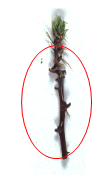 Char. 21state 1 to read “absent or short”Char. 23to delete (+)state “rough” to have note 2Chars. 24, 25state 1 to read “yellowish” instead of “cream”Char. 27to be deletedChar. 28to have notes 1, 3, 5Ad. 2to delete photos and add explanation: “Observations should be made on the upper and lower sides of the apical leaves.”Ad. 3to put the base upside down (i.e. to reverse pictures)Ad. 7, 8to replace current photos with one single new photo: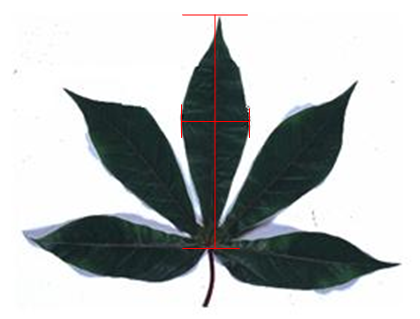 Ad. 11to have only one illustration with arrows indicating where to observe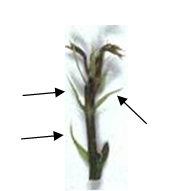 Ad. 12to have illustrations of entire and divided stipule only Ad. 14, 15, 16to keep only the first illustrationto move number 16 to become visible (black font against black background)Ad. 18, 19to read “The characteristic should be observed at the middle third of the plant. The distance between leaf scars should be observed between two scars in the same alignment.” arrows should show exactly the position of the scarsAd. 21to delete column for state 2 state 1 to read “absent or short”Ad. 22, 24, 25to move reference to website to chapter 9to obtain clearance to use photograph or to provide another illustrationAd. 27to delete first sentenceto delete last sentenceto indicate example varieties to determine contentAd. 28to read “When removed by hand from the middle third of freshly harvested root tuber:Weak adherence = without any breakage of cortexMedium adherence = minimal breakage of cortexStrong adherence = a lot of breakage of cortex”TQ 5to update according to grouping characteristics TQ 9.3to be added2.3to read “500 seeds”4.2to indicate to which type of variety each paragraph refers to.Table of Chars.General: to add explanation on time of assessment to add example varietiesChars. 1to be indicated as MS/MGChar. 2to be indicated as MS/MGto have notes 1 to 5Char. 6to check whether to include new characteristic after Char. 6 “Plant: main stem length” with explanation that length of the main stem should be assessed from ground level to beginning of inflorescenceChar. 9to be indicated as MS/VGChar. 12to have notes 1, 3, 5, 7to be indicated as QN to be indicated as MG/MSto check whether number of lobes is stable within a plant (range of number)Char. 13to check whether to add (+) and illustrationsto check whether 9 notes are necessary or whether to have 5 notes to check whether there is a correlation between size of leaf and depth of sinusChar. 14to check whether to add (+) and illustrationsChar. 15to check whether to add (+) and illustrationsto check whether 9 notes are observableChar. 16to check whether to add (+) and illustrationsChar. 18to check whether to add (+) and explanationsChar. 19 to add to grouping characteristicsto add explanation that impossible to be observed when strong anthocyanin coloration presentto check whether to add characteristic on presence of waxiness on upper side of leaf bladeto check whether to combine Chars. 19, 20 and 22Char. 21to check whether to include new Char. “Leaf blade: intensity of anthocyanin coloration of veins”Char. 22to be moved after Char. 20to check whether to add (+) illustrationChar. 23to check whether states of expression to read “in foliage”, “level with foliage” and “above foliage”Char. 24to add (+) illustrationhar. 25to check whether to include characteristic: “Inflorescence: position of male flowers” with states “at base”, “between female flowers”to check whether to read “Inflorescence: presence of male flowers” and states of expression to read “absent or very few”, “medium”, “high”Char. 27to check whether to replace with “Inflorescence: color of stigma before pollinizing” with states “greenish”, “yellowish”, “orange”, “pink”, “reddish”Char. 28to check whether to add (+) and explanationto check whether 9 notes are observableto check whether to read “lax” (sparse)Char. 29to have notes 1, 2, 3to add (+) and illustrationChar. 30to have notes 1 to 5Char. 31to check whether correlates with stigma colorChar. 32to check whether to add new characteristic: “Fruit: density of spines” with notes 1 to 3 (QN VG)to check whether to read “Fruit: length of spines”Char. 33to check order of characteristics (chronological or botanical)8.1 (d)to check whether observations on fruits should be made at earlier stageAd. 31to use color definition according to TGP/14TQ 4.2to check whether to add 4.2.2 “other”TQ 9.3to check whether necessary2.3to read “The minimum quantity of plant material, to be supplied by the applicant, should be:200 g of seed, for seed-propagated varieties.”3.4.3to be deleted4.2.2to delete “of seed-propagated varieties”Char. 1to add state “intermediate” Char. 2to check whether to be indicated as VGChar. 3to correct spelling of “glaucosity”to be indicated as QNto have states absent or weak (1), medium (2), strong (3)to be indicated as VGto check example varietiesChar. 4to read “Plant: development of rhizomes”Char. 5to read “grey green”to read “Leaf: intensity of green color”Char. 6 to read “Leaf blade: glaucosity”to be indicated as QNto have states absent or weak (1), medium (2), strong (3)to check example varietiesChar. 7, 8to check whether to be indicated as VGChar. 9to be indicated as QNto have states sparse (1), medium (2), dense (3)to check example varietiesChar. 10to be indicated as VGChar. 11to add (b)to be indicated as VGChar. 12to read “brown yellow” (no hyphen)8.1(a)to check whether to delete “… in the first growing cycle”Ad. 1to check whether to delete “… To be observed in first and second year”to correct states of expression and notes according to Char. 1 (see TGP/14)TQ 5to add TQ characteristicsTQ 6to provide exampleGeneralto check consistency of actual time of observations and growth stages used in TG, to adapt names of chars. accordinglyto replace “seed head” by “panicle” throughoutAlternative Namesto delete English common names “”Goosefoot” and “Pigweed”to check whether to delete current German common names and to add “Quinoa”4.1.1to delete ASW option on hybrids4.1.4to read “Unless otherwise indicated, for the purposes of distinctness, all observations on single plants should be made on 40 plants  or parts taken from each of 40 plants and any other observations made on all plants in the test, disregarding any off-type plants.”4.2.2, 4.2.3to be deleted4.2.4to check whether to read “For the assessment of uniformity, a population standard of 5% and an acceptance probability of at least 95 % should be applied.  In the case of a sample size of 160 plants, 13 off-types are allowed.”Char. 1to read “Foliage: main color” to replace state 5 “other” by “red”Char. 2“Foliage: intensity of main color”Char. 3state 1 to read “absent or weak”to add (+) and explanationChar. 4to add (+) and explanation on which leaves to be observedto have notes 3, 5, 7 Char. 5to be indicated as QLto add (+) and illustrationsChar. 6to add (+) and illustrationsstate 1 to read “absent or weak”Char. 7to read “Leaf: pigmentation”to delete “other”to add states “orange” and “purple”to add (+) and explanation that difference between foliage color and leaf pigmentation and does the char. does not apply to red leavesChar. 8to have states absent or very weak (1), weak (3), medium (5), strong (7)Char. 10to read “Inflorescence: color”to delete state “other”to add states “orange” and “yellow”Char. 11to read “Plant: height”to check whether to be deletedChar. 12to read “Stem: base color”to replace state “other” with “purple”Char. 13to read “Stem: pigmentation”to delete state “other”to add (+) and explanation where to be observedChar. 15to read “Stem: branching”to have states absent or very weak (1), medium (3), very strong (5)Char. 16to read “Plant: height at maturity”to check correlation with Char. 11Char. 18to read “Panicle: density”state 7 to read “dense”Char. 19to add as grouping characteristic to Chapter 5.3to replace state “other” by “yellow”Char. 21to delete state “other” to be indicated as PQorder of colors according to TGP/14to check time of observation of char. and states of expression8.1 (a)to be checkedAd. 9to read “Time of flowering is when 50% of plants have open flowers on the top third of the inflorescence.”TQ 5.3to check whether to add Char. 19 as grouping characteristicName boxto have UPOV Codes: SRGHM_BIC; SRGHM_DRUAlternative names boxto have one row per species and to add synonyms to the main botanical namesto delete in French “Sorgho du Soudan”1. to read “These Test Guidelines apply to all varieties of Sorghum bicolor and Sorghum xdrummondii (Steud.) Mikllsp. & Chase Sacharatum sudanensis.”4.1to use standard wording in paragraphs 4.1.1 and 4.1.45.3to add Chars. 10, 13, 25, 36 Char. 3to be indicated as MS/MG/VGto have states absent or very few (1), few (2), medium (3), many (4), very many (5)to add (+) and explanation that the minimum height necessary to be counted as tiller should be one third of the height of the plant.” Char. 4 to add (a)Char. 11to have notes 1 to 5Char. 13to be indicated as QNto add (*)Char. 14 to read “Glume: color at end of flowering”Char. 17state 2 to read “greyish pink”growth stage to be indicated as 69-75Char. 18to add (+) and explanation that the plant length should be observed  from ground level to the top of the panicleto have the following states of expression:dwarf (1), dwarf to extremely short (2), extremely short (3), extremely short to very short (4), very short (5),very short to short (6), short (7),short to medium (8),medium (9), medium to tall (10),tall (11),tall to very tall (12),very tall (13),very tall to extremely tall (14),extremely tall (15), extremely tall to giant (16),giant (17)Char. 19growth stage to be indicated as 69-85to be indicated as MS onlyChar. 22to add (*)Char. 26to be indicated as QNChar. 27state 3 to read “medium yellow”Char. 29to check whether to add example varieties to states 10 and 11Char. 33to have notes 1, 2, 3Char. 34to have notes 1 to 5to add (*)Char. 35to read “Grain: color of vitreous of endospermto add (*)Char. 36to add (*)Ad. 13to replace “kraft bags” by “selfing bags”Ads. 22, 23to be combined and to read “The neck is between flag leaf and first ramification of the panicle.  The assessment of panicle length should be made without the neck.”Ad. 36to read “Photoperiod insensitive varieties are not dependent on the length of daylight for floral development.  Photoperiod sensitive varieties will not initiate floral development until the photoperiod is less than approximately 12 hours.”9.to add literature on photosensitivityTQ. 1to delete “Sorghum sudanense”to replace “Sorghum bicolor x Sorghum sudanense” by “Sorghum xdrummondii”TQ. 5to add Chars. 10, 13, 25, 36Alternative names boxto delete French common name “signal”to delete repeated “palisade grass”1to delete all synonyms4.1.1to include standard wording on the use of the parent formula for the assessment of distinctness of hybrids (ASW 7(B))“To assess distinctness of hybrids, the parent lines and the formula may be used according to  the following recommendations: “(i) description of parent lines according to the Test Guidelines; “(ii) check of the originality of the parent lines in comparison with the variety collection, based on the characteristics in Chapter 7, in order to identify similar parent lines; “(iii) check of the originality of the hybrid formula in relation to the hybrids in the variety collection, taking into account the most similar lines; and “(iv) assessment of the distinctness at the hybrid level for varieties with a similar formula.”4.2.4to delete last sentence4.3.2to delete “… or plant stock…”Table of Chars.General: to delete all indications of “type of plot: B”Char. 2to delete (a) (the characteristic is to be observed at “beginning of flowering” and not at “full flowering”)Char. 3, 14, 15, 16, 19, 20to add (a)Chars. 4, 5, 7, 9, 10, 12, 13to add (a) and (b)Char. 6 to read “Flag leaf: curvature of blade”Char. 7to be moved after Char. 13Char. 9to be indicated as QNto be moved after Char. 6to read: “Flag leaf: width of blade” and to have states narrow (1), medium (2), broad (3)Char. 13to correct spelling of example variety “Basilisk”Chars. 14, 15, 16to check whether to add (+) and illustration on the assessment of the characteristicsChar. 17to read “Inflorescence: shape of rachis in cross section”Char. 20to add (+) and explanation on how to assess the characteristic8.1 (a)to read “Observations should be made when 50% of all plants have at least one flower open.”8.1 (b)to read “Observations on culms and fully developed leaves should be made on the penultimate leaf of the main culm.”8.1 (c)to improve explanation Ad. 2to read “The height of the plant should be measured in the center of the plant,  from the third fully developed leaf to the level ground, excluding inflorescences.”Ads. 9, 17to include source of illustrationsTQ 1.5.2delete repeated mention to “palisade grass” in 1.5.24.2.7to read “For the assessment of uniformity of single hybrids,…”Table of Chars.to use regional set of example varieties provided by Leading Expert. Other regional sets of example varieties could be added at a later stageChar. 1to have states white (1), reddish (2), purple (3), bluish (4)Char. 2to be deletedChar. 3to add explanation that it is not possible to be observed for purple seedsChar. 7to indicate growth stages as 49 to 60to have notes 1 to 5to add explanation that best time to observe the characteristic should be chosen depending on the location Char. 9to be deletedChar. 16to delete state “thick 3”Char. 17to be moved after Char. 23Char. 18 state 1 to read “very lax”state 3 to read “lax”Char. 22to check whether to add explanation that white varieties can be slightly colored due to environmental influenceChar. 23to be deletedChar. 29state 1 to read “very small”state 5 to read “very large”to check whether to remove (*)Char. 30to check whether to add (*)Char. 31to check whether to keep characteristic; if so, to add example varieties and explanationAd. 1to read “This characteristic can be observed on dry seeds or by using NaOH solution (seeds soaked during 10 minutes at 60°C or 60 minutes at room temperature in a 5M NaOH solution).Ad. 6to check whether pictures are from relevant stage of developmentAd. 18to delete photosAd. 21to use drawings from previous draft (proj.) and improve wording of explanationto improve drawings (e.g. state 9 awn to be longer than ear”, difference between states 3 and 5Ad. 31to add illustrationsto indicate exact part of plants to be observedAnnexto add to introduction that any alternative method may be used if it has been validated and gives the same resultsto provide new example varietieslast band 20last sentence to read “For characteristic 28, band 13 is always associated with band 16 and band 14 with band 15 while band 20 remains alone.”to improve formatting and present data in a tableSubjectBasic Documents (2014)Adlay (Coix ma-yuen Roman.)TG/COIX(proj.4)Adzuki/Red Bean (Vigna angularis)TG/ADZUK(proj.3)*Cassava (Manihot esculenta Crantz.)TG/CASSAV(proj.5) (rev.)*Sorghum (Sorghum bicolor and S. xdrummondii) (Revision)TG/122/4(proj.3)*Urochloa (Brachiaria)TG/UROCH(proj.8)SubjectCastor Bean 
(Ricinus comunis L.)Cotton (Gossypium L.)*Elytrigia (Elytrigia elongata (Host) Nevski), (Agropyron elongatum (Host) P. Beauv.) Field Bean (Vicia faba L. var. minor)Finger millet (Eleusine coracana (L.) Gaertn.)Oats (Avena sativa L. & Avena nuda L.)Quinoa (Chenopodium quinoa Willd.)Red Clover (Trifolium pratense L.)*Scorpion Weed (Phacelia tanacetifolia Benth.)Soya Bean (Glycine max (L.) Merrill)*Wheat (Triticum aestivum L. emend. Fiori et Paol.) (Revision)SpeciesBasic DocumentLeading Expert(s)Interested Experts (countries/organizations)Adlay
(Coix ma-yuen Roman.)TG/COIX(proj.4)Mr. Yoshiaki Takamatsu (JP)CN, KR, ISF, Office*Adzuki/Red Bean 
(Vigna angularis)TG/ADZUK(proj.3)Mr. Masayuki Uchida (JP)CN, KR, ISF, Office*Cassava (Manihot esculenta Crantz.)TG/CASSAV(proj.5) (rev.)Mr. Simeon Kibet Kogo (KE),
Mr. Fabrício Santana Santos (BR)TWV,
CN, CO, TZ, ZA, ISF, Office*Sorghum 
(Sorghum bicolor and S. xdrummondii) (Revision)TG/122/4(proj.3)Mr. Luis Salaices (ES)AU, BR, CA, CL, CN, CZ, DE, FR, GB, HU, IT, JP, KE, QZ, RO, TZ, UA, ZA, ESA, ISF, Office*Urochloa (Brachiaria)TG/UROCH(proj.8)Mr. Fabrício Santana Santos (BR) AU, CO, MX, ZA, ISF, OfficeSpeciesBasic DocumentLeading expert(s)Interested experts (countries/organizations)Castor Bean 
(Ricinus comunis L.)TG/RICIN(proj.1)Mr. Adriaan de Villiers (ZA)AR, BG, BR, FR, IT, QZ, UA, ESA, ISF, OfficeCotton (Gossypium L.)TG/88/6Mr. Luis Salaices (ES)AR, AU, BR, CN, CO, ES, JP, KE, QZ, TZ, VN, ZA, CLI, ESA, ISF, Office*Elytrigia (Elytrigia elongata (Host) Nevski), (Agropyron elongatum (Host) P. Beauv.) TG/ELYTR(proj.4)Mr. Alberto Ballesteros (AR)HU, PL, QZ, ESA, ISF, OfficeField Bean (Vicia faba L. var. minor)TG/8/6Ms. Cheryl Turnbull (GB)AR, AU, CO, DE, DK, ES, FR, GB, IT, QZ, ZA, CLI, ESA, OfficeFinger millet (Eleusine coracana (L.) Gaertn.)TG/ELEUS(proj.1)Ms. Nadiya Leschuk (UA)BR, KE, TZ, ISF, OfficeOats (Avena sativa L. & Avena nuda L.)TG/20/7Mr. Antonio Escolano (ES)AR, AU, BR, CA, CN, CO, DE, DK, ES, FI, FR, GB, IT, JP, KR, NL, QZ, UY, ZA, ESA, ISF, OfficeQuinoa (Chenopodium quinoa Willd.)TG/CHENO(proj.1)Mr. Erik Lawaetz (DK)AR, BR, CA, CL, CO, FR, KR, NL, QZ, ZA, ESA, ISF, OfficeRed Clover (Trifolium pratense L.)TG/5/7Ms. Robyn Hierse (ZA)AR, AU, BR, DE, DK, ES, FI, FR, GB, IT, JP, QZ, UY, ZA, CLI, ESA, ISF, Office*Scorpion Weed (Phacelia tanacetifolia Benth.)TG/PHACE(proj.3)Mrs. Bogna Kowalczyk (PL)AT, CZ, DE, FR, QZ, RO, ISF, OfficeSoya Bean (Glycine max (L.) Merrill)TG/80/6Mr. Alberto Ballesteros (AR)AR, AU, BR, CA, CN, CO, FR, IT, JP, KR, PY, QZ, UY, VN, CLI, ESA, ISF, Office*Wheat (Triticum aestivum L. emend. Fiori et Paol.) (Revision)TG/3/12(proj.3)Mrs. Virginie Bertoux (FR)AR, AT, AU, BG, BR, CA, CL, CN, CZ, DE, DK, ES, FI, GB, HR, HU, IT, JP, KE, KR, NL, PL, QZ, RO, SK, UA, ZA, CLI, ESA, ISF, Office